Ekskurzija v Guentner TATAGuentner AG&Co.KG je nemška firma, ki proizvaja lamelne prenosnike toplote.Sedež ima v Fuerstenfeldbrucku v Nemčiji, proizvodnjo pa na Madzarskem v mestu TATA.04. marca smo se s študenti Fakultete za energetiko Univerze v Mariboru odpravili na Madžarsko in si proizvodnjo ogledali.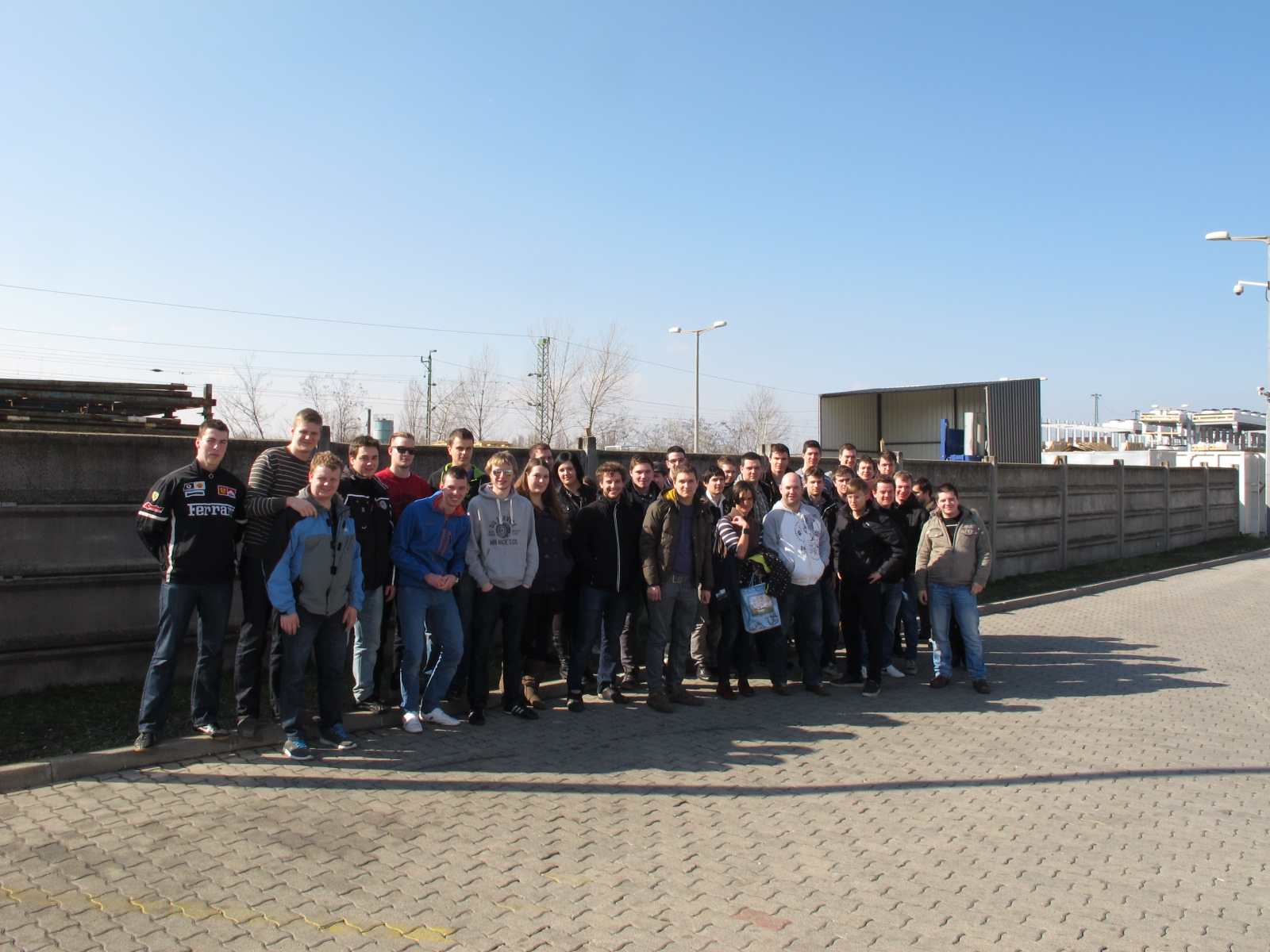 Pričakal nas je sam direktor proizvodnje g.Tamas Schwarczenberger, ki nam je v kratkem predstavil zgodovino firmo, velikost proizvodnega obrata in glavne proizvode firme Guentner, ki je del koorporacije A-HEAT.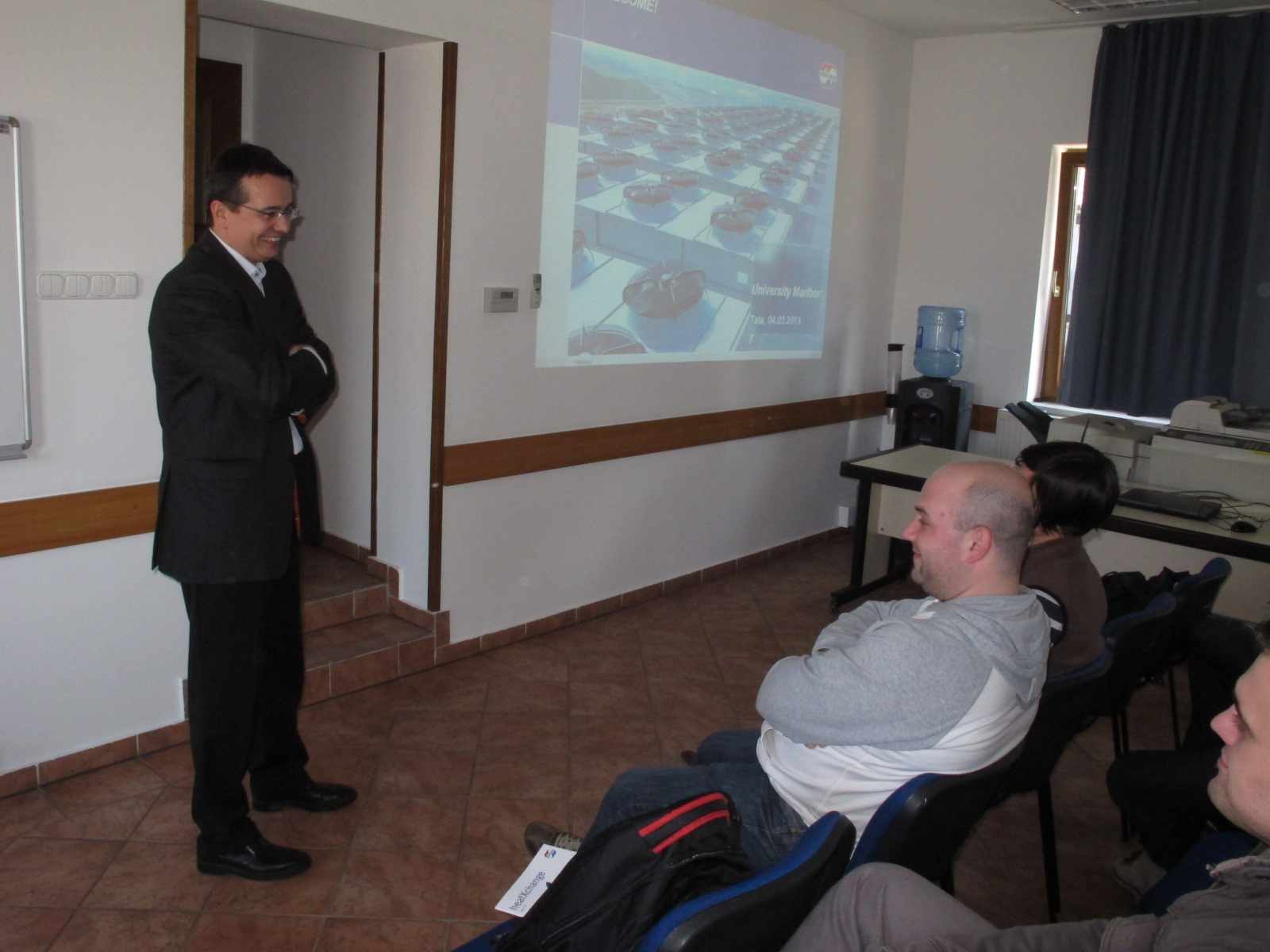 Proizvodnjo smo si ogledali, razdeljeni v dve skupini, od izdelave cevi in lamel, do sestavljanja, varjenja, barvanja …. lamelnih prenosnikov toplote.Firma Guentner nima serijske proizvodnje, ampak sestavlja lamelne prenosnike toplote glede na dobljena naročila, saj je vsak projekt specifičen. Imajo veliko inovativnih rešitev za zmrzovalnice, hladilne komore, vetrovnike ipd.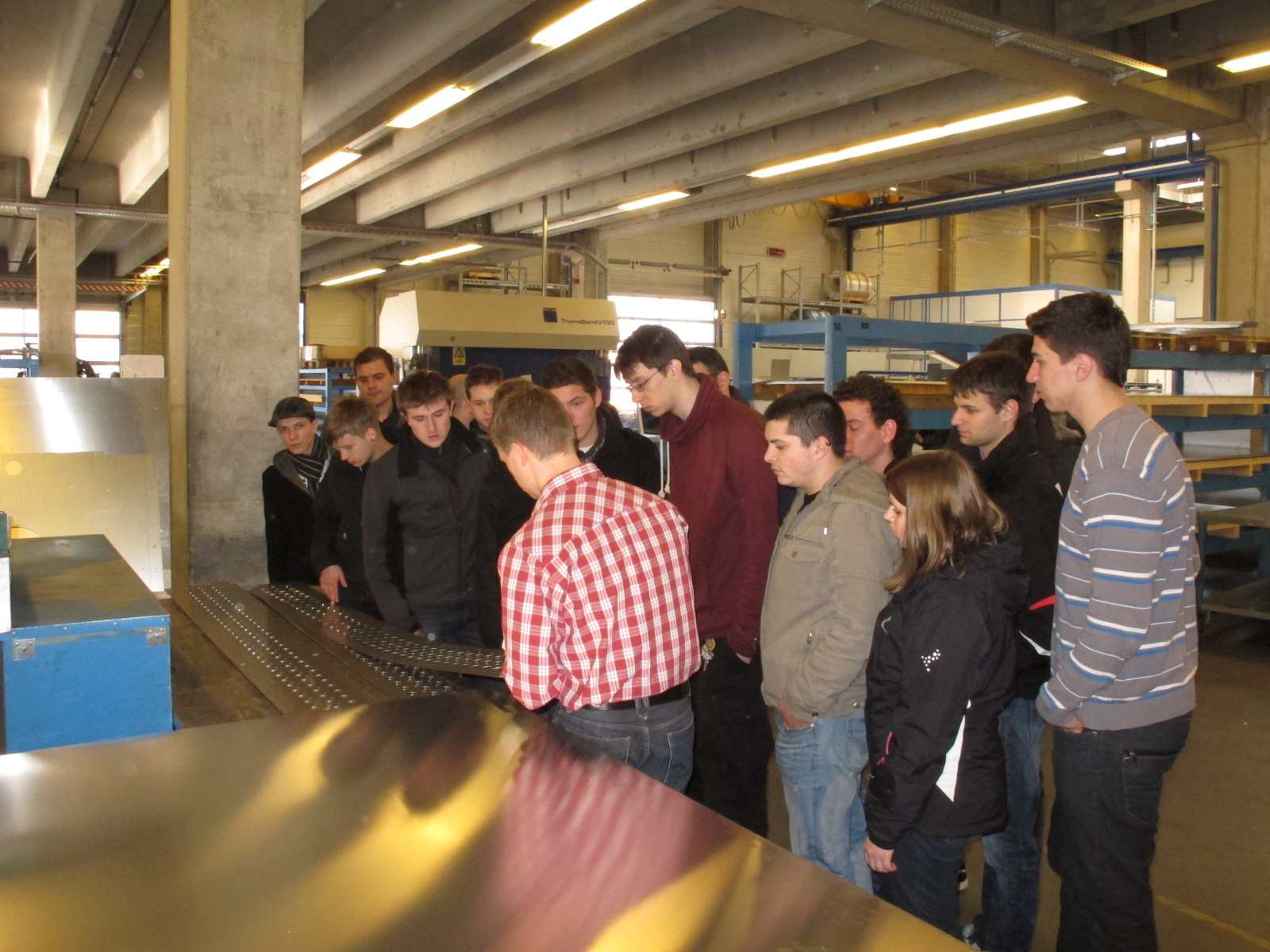 Na koncu so nam pokazali še proizvodnjo linijo nove oblike prenosnikov, z mikro kanali, večjih kapacitet. Tam smo morali fotoaparate pospraviti in žal o tem, kaj smo videli, ne smemo govoriti.Počaščeni, da so se potrudili in nam tudi zaupali nekaj skrivnosti smo se v poznih večernih urah vrnili v Slovenijo.Zahvaljujemo se firmi Guentner Kft. TATA in Kariernemu centru Univerze Maribor, ki je organiziral prevoz.